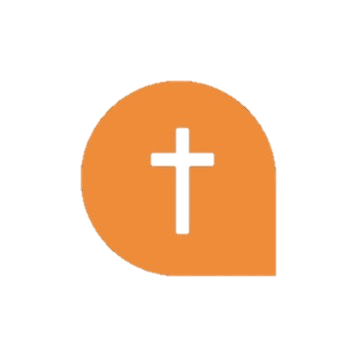 NEWPORT CITY CHURCH OF GOD2024 Quarterly Report (Jan-Mar)Starting Balance Jan 1, 2024				                    $200,328.09Tithes & Offerings					                    	          $149,846.00Total Paid Out							          $262,842.44Ending Balance Mar 31, 2024				                    $ 87,331.65